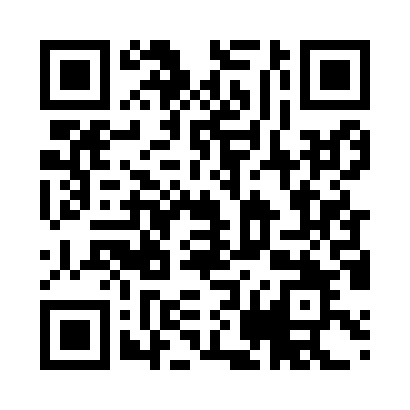 Prayer times for Boromo, Burkina FasoWed 1 May 2024 - Fri 31 May 2024High Latitude Method: NonePrayer Calculation Method: Muslim World LeagueAsar Calculation Method: ShafiPrayer times provided by https://www.salahtimes.comDateDayFajrSunriseDhuhrAsrMaghribIsha1Wed4:395:5212:093:216:257:352Thu4:385:5212:093:216:267:353Fri4:385:5212:093:226:267:354Sat4:375:5112:083:226:267:365Sun4:375:5112:083:236:267:366Mon4:365:5012:083:236:267:367Tue4:365:5012:083:246:267:378Wed4:355:5012:083:246:277:379Thu4:355:5012:083:256:277:3710Fri4:345:4912:083:256:277:3811Sat4:345:4912:083:266:277:3812Sun4:345:4912:083:266:287:3813Mon4:335:4912:083:276:287:3914Tue4:335:4812:083:276:287:3915Wed4:325:4812:083:276:287:3916Thu4:325:4812:083:286:287:4017Fri4:325:4812:083:286:297:4018Sat4:325:4812:083:296:297:4119Sun4:315:4712:083:296:297:4120Mon4:315:4712:083:306:307:4121Tue4:315:4712:083:306:307:4222Wed4:305:4712:083:306:307:4223Thu4:305:4712:093:316:307:4224Fri4:305:4712:093:316:317:4325Sat4:305:4712:093:326:317:4326Sun4:305:4712:093:326:317:4427Mon4:305:4712:093:326:317:4428Tue4:295:4712:093:336:327:4429Wed4:295:4712:093:336:327:4530Thu4:295:4712:093:346:327:4531Fri4:295:4712:103:346:337:45